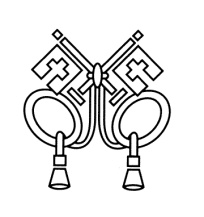 ANNOUNCEMENTSJune 25, 2017“Enter reverently, meditate quietly, worship devoutly, leave gratefully, serve Christ faithfully.”WELCOME TO ALL OUR VISITORS!  If you are interested in knowing more about St. Peter’s, please see an usher or one of the greeters who stand with the clergy after the service.  TODAY AT ST. PETER'S8:30	am	Holy Eucharist Rite I9:00	am	   Breakfast10:00	am	   Holy Eucharist Rite II (Nursery available)5:00	pm		Eucharist in Spanish in the ChapelLOOKING AHEAD:Tuesday/June 27	Healing 12:15pmWednesday/June 28	Celtic 5:30pmThursday/June 29	Centering Prayer 6:30pmLAY MINISTERS: (8:30) Reader/Prayers/Chalice Bearer – Dawn Hampton; (10:00) 1st Lesson –Betsy Awsumb; 2nd Lesson – Wade Carpenter; Prayers – Bryant Steele; Chalice Bearers –Sunny Knauss, Brian Hampton, Andye Moss, Tom Dasher.ALTAR ARRANGEMENTS are given by Leigh Patterson to the Glory of God and in loving memory of the Reverend Dr. Jim Yeary.CHAPEL ARRANGEMENTS are given by to the Glory of God and in loving memory of Madeline Dunwoody.INTERCESSORY PRAYER LIST Charlie Rutledge, Mike Alexander, Neil Sanders, Tom Dasher, Fran Bagley, Margaret Ingram, Jack Edgens, Barbara Dixon, Carol Krummel, Nell Hamrick, Jason Breese, Carol Summer, Alicia Segars, Troy Beacham, Meg Alexander and those who provide them care.To add a name to the PRAYER LIST or MILITARY LIST, contact the church office. The prayer list will be refreshed the 1st Sunday of every month.  Happy Birthday to those celebrating birthdays (June 25 – July 1) Jody Selman, Susan Harvey, Tennille Medbury, Andy Keefe, Sue Mann, Lisa Bell, Paul Barron, Belinda Martin, Stefani Ortman, Tricia Richards, Buster Wright, and Rebecca Segrest.CONGRATULATIONS TO:Mai Mai Kelly & Cynthia Burnes- Graduation from EfM.Betsy Awsumb - Completion of nine years of dedicated mentoring.Keith Summerlin – Certified EfM mentor.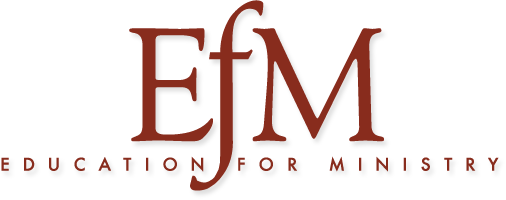 Join with all EfM members in extending a hearty congratulations to these individuals for their work and dedication.EfM Groups will reform in the fall.For more information contact Randy Warley (randyw.09.19@gmail.com) or Keith Summerlin (ksummerlin@rcs.rome.ga.us)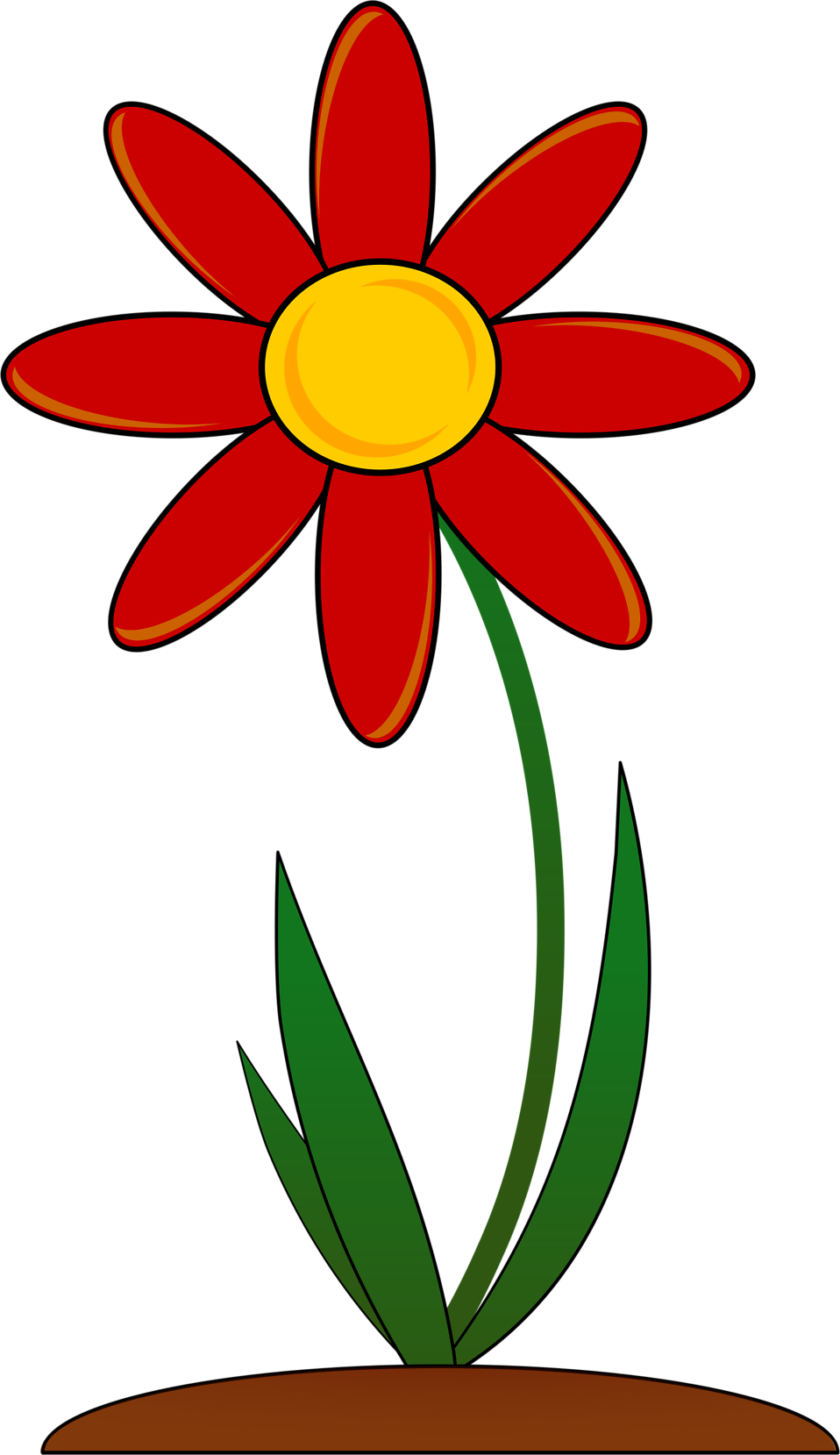 FLOWER DATES – The following dates are OPEN and available for you to honor a loved one by placing flowers in the Church or Chapel.  Contact Laura Frederick if you are interested, 706.676.5163July 16th - ChapelSeptember 10th & 17th - ChapelOctober 8th, 15th and 29th - ChapelOctober 29th - Church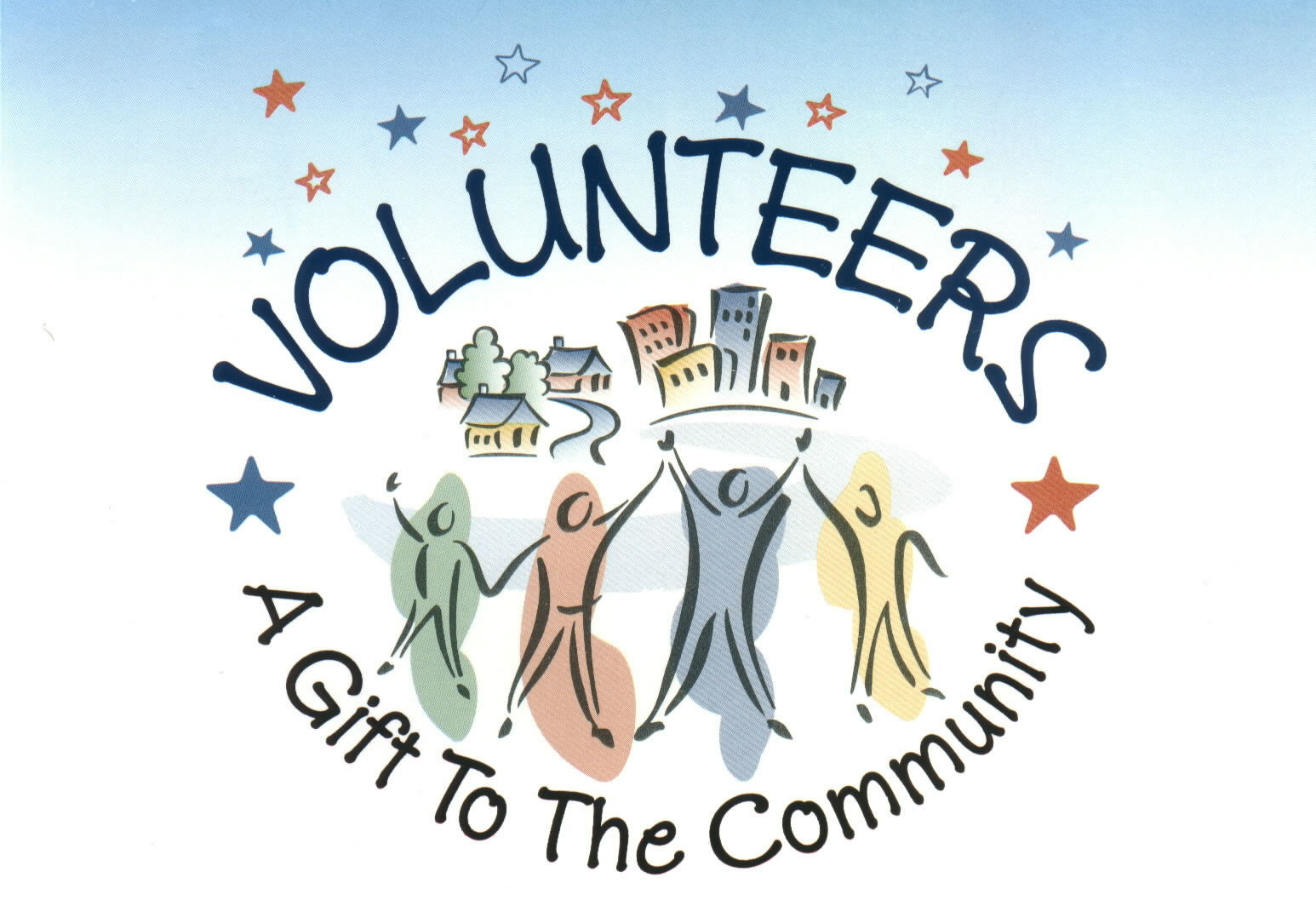 COMMUNITY SOUP KITCHENVolunteers needed JULY 21st.Contact Andye Moss to Volunteer at Agm614@aol.com or 706.291.1784 STARTING NEXT WEEK…LIVING COMPASS WELLNESS CIRCLE  A series of 6 weekly sessions in a small group setting. 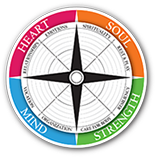 We will use the Living Compass self assessment tool, lessons for each of the six sessions, journals and reflection regarding the FAITH steps, scripture verses, and ideas for spiritual practices. This program is designed to help the participant continue to grow in faith and wellness, and includes a booklet that can also serve as a reference after the six weeks are over. All participants will need their own Living Compass Adult Faith and Wellness Participant Workbook which will be provided by St. Peter’s.  Advance registration and commitment to attend is required. Please call, text or email Beth Hughes to hold your spot or with any questions 706-506-9636 or novianhughes@gmail.com . The group will meet on Wednesdays at 6PM in the Rhodes Wyatt Room starting June 28 and continuing through the summer with a week off on July 5th and possible other weeks off depending on the needs of the group; please do not let vacation prevent you from considering this.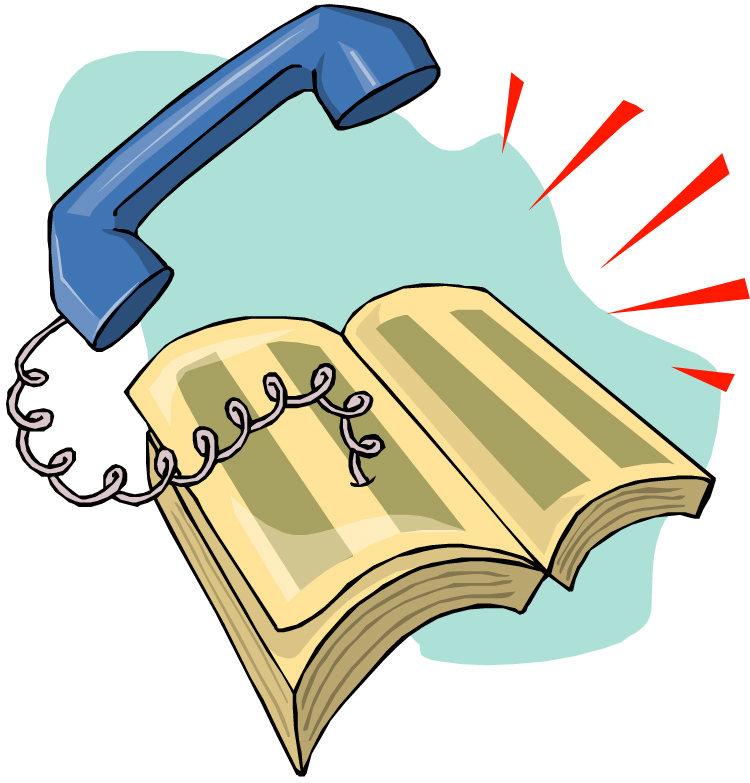 PARISHIONER Contact Information – Do you need updated contact information for your fellow parishioners? Contact the church office and we will email a current directory to you.  Has YOUR contact information changed?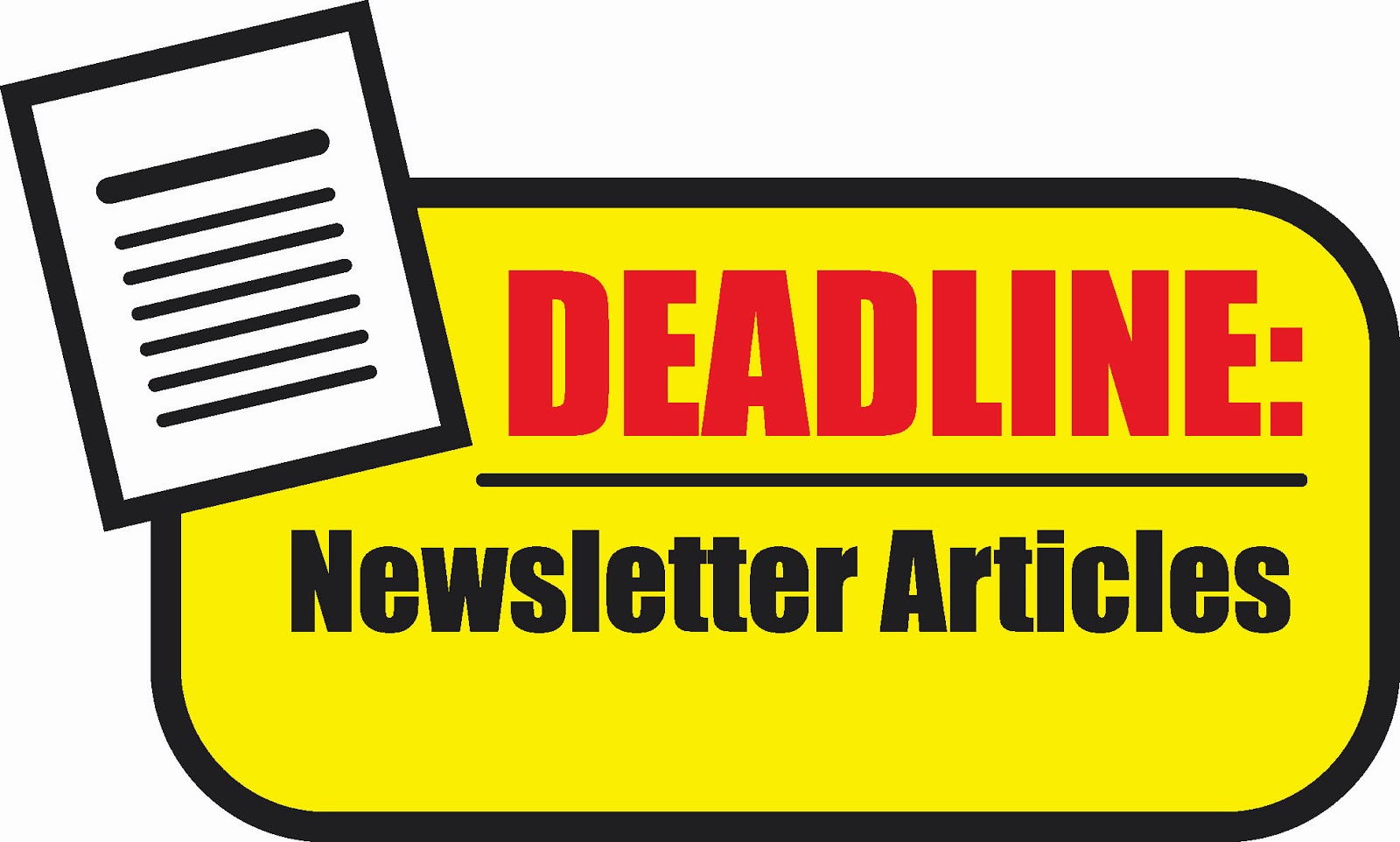 Submit your news articles, pictures, etc. for the AUGUST Newsletter by: JULY 21, 2017Email to steelecomm@netzero.netCHILDREN’S CORNER!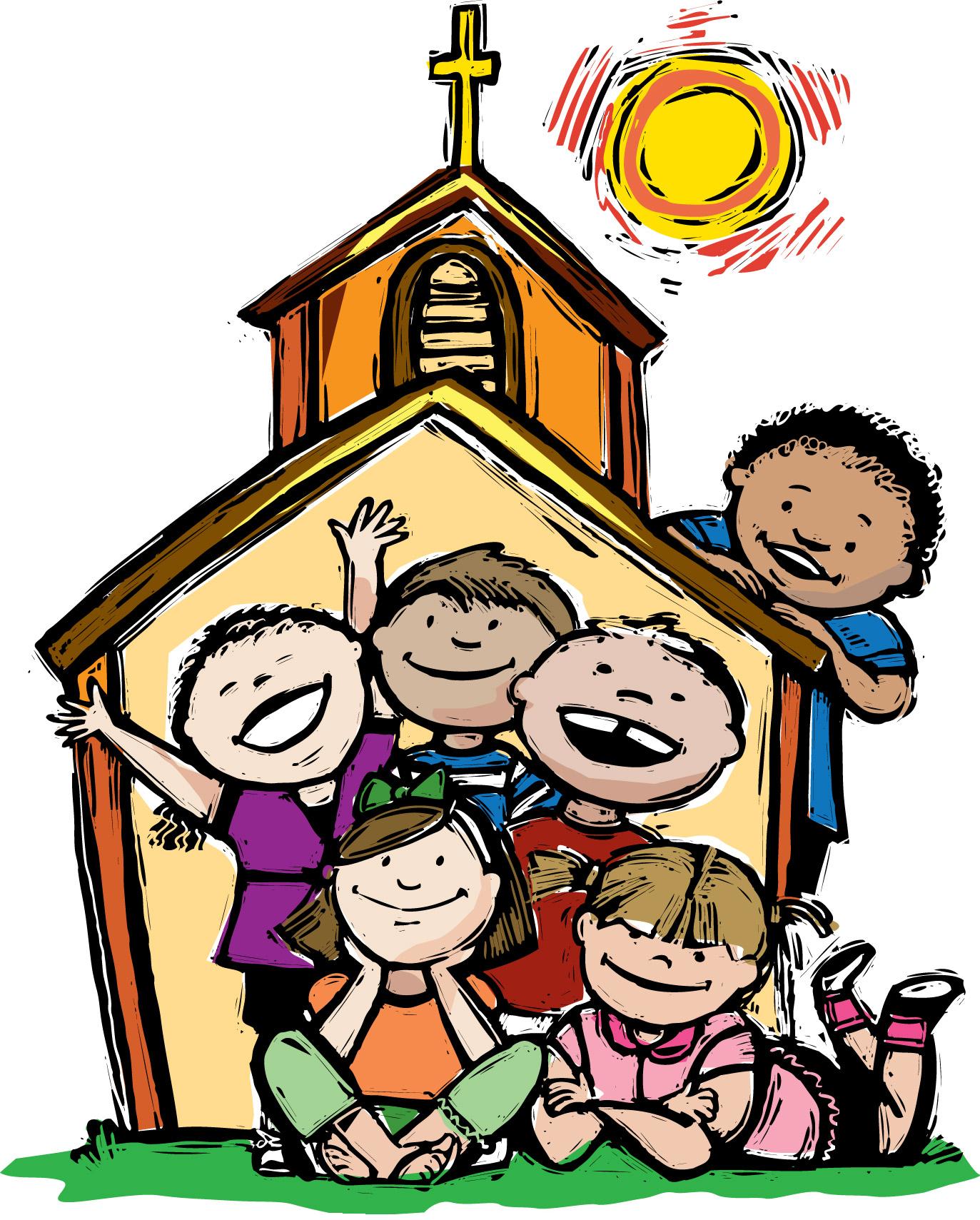 Third Sunday after PentecostNursery/Toddler care is available all through the summer.  Nursery is located on the 2nd floor of the Education Building during the 10am service, beginning at 9:45am.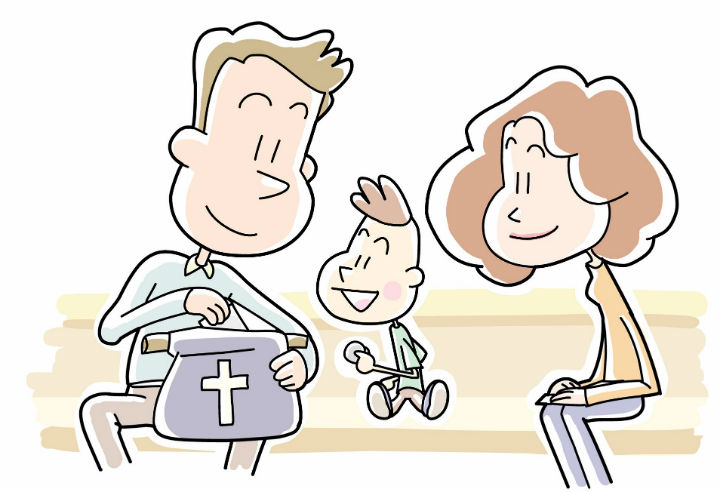 If your younger children are staying with you in the pew during service, we are delighted to have the whole family joining us in worship. Little ones are always welcome.For Busy Little Hands in Church: We provide scriptural coloring sheets, crayons, and a children’s guide to the Eucharist, in the back of the church to help children in understanding our scripture readings and our corporate worship.Church Office: Phone - 706.291.9111 Fax - 706.232.5007 Email: elizabeth@stpetersrome.orgOffice Hours: Monday – Thursday 8am to 4pm and Friday 9am to 12 noonWebsite:  stpetersrome.org              Facebook:  St Peter’s Episcopal Church